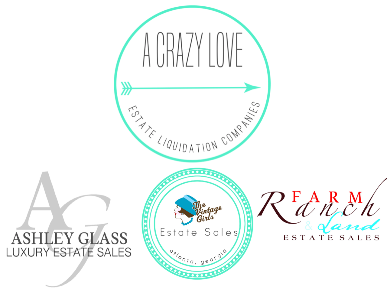 A Crazy Love’s Ashley Glass Luxury Estate Sales  & The Vintage Girls678-414-7544 sales@acrazylove.com www.acrazylove.com          SERVICES COMPARISON CHARTA Crazy Love Estate Liquidation Companies, LLCOther CompanyLocally Owned✔Locally Owned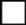 How many sales conducted by you personally (not franchise as whole)750+How many sales conducted by you personally (not franchise as whole)How Many Followers on Facebook?6,228How Many Followers on Facebook?Certified Appraiser on Staff✔Certified Appraiser on StaffStaff of 21 (All W-2, No Subcontractors or Day Laborers)✔Number on Staff (Any Subcontractors or Day Laborers)Brick and Mortar Office✔Is your business run out of your home?Current Business License✔Current Business LicenseStaff Covered by Workers Comp✔Staff Covered by Workers CompMillion Dollar Liability Policy✔Million Dollar Liability PolicyCollects and Pays All Sales Tax✔Collects and Pays All Sales TaxMinimum Staff of 4 at Every Sale, Up to 14 Luxury Sales/4 Cashiers✔How many staff will you have?Provides Post Sales Inventory List✔Provides Post Sales Inventory ListSocial Media Assistant on Staff ✔Social Media Presence?Features Sales on EstateSales.Net✔Features Sales on EstateSales.NetFeatures Sales on EstateSales.Com✔Features Sales on EstateSales.ComHow many email subscribers?6,000How many email subscribers?Posts All Sales to Craigslist✔Posts All Sales to CraigslistUses Facebook & Instagram Ads✔Uses Facebook & Instagram AdsPlaces and Post Roadside Signs✔Places and Post Roadside SignsPrices Every Item Individually in Home✔Prices Every Item Individually in HomeAll 750 Estate Sales Conducted Have Been Priced by Our Owner✔Who prices the items at your sale? What is their experience? Funds Managed Via Escrow Account✔Funds Managed Via Escrow AccountExcellent Recent References✔Excellent Recent References$5.56 Million Dollars in Gross Sales to Date✔Total of Gross Sales to Date